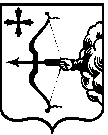 г. КировО внесении изменений в постановление Правительства Кировской области от 04.02.2014 № 246/67В соответствии с постановлением Правительства Российской Федерации от 22.02.2020 № 203 «Об общих требованиях 
к нормативным правовым актам и муниципальным правовым актам, устанавливающим порядок определения объема и условия предоставления бюджетным и автономным учреждениям субсидий на иные цели» Правительство Кировской области ПОСТАНОВЛЯЕТ:1. Внести в постановление Правительства Кировской области
от 04.02.2014 № 246/67 «О субсидиях из областного бюджета областным государственным автономным и бюджетным учреждениям, подведомственным министерству спорта и молодежной политики Кировской области» следующие изменения:1.1. В пункте 2 постановления и в заголовке прилагаемых Порядка определения объема и условия предоставления субсидий из областного бюджета областным государственным автономным и бюджетным учреждениям, подведомственным министерству спорта и молодежной политики Кировской области, на иные цели слова «условие предоставления субсидий из областного бюджета областным государственным автономным                  и бюджетным учреждениям, подведомственным министерству спорта и молодежной политики Кировской области, на иные цели» заменить словами «условия предоставления субсидий из областного бюджета областным государственным             автономным      и бюджетным         учреждениям,подведомственным министерству спорта и молодежной политики Кировской области, на иные цели».1.2. Утвердить Порядок определения объема и условия предоставления субсидий из областного бюджета областным государственным автономным и бюджетным учреждениям, подведомственным министерству спорта и молодежной политики Кировской области, на иные цели в новой редакции согласно приложению.2. Настоящее постановление вступает в силу после его официального опубликования и распространяется на правоотношения, возникшие с 01.01.2021.Председатель ПравительстваКировской области    А.А. ЧуринПРАВИТЕЛЬСТВО КИРОВСКОЙ ОБЛАСТИПОСТАНОВЛЕНИЕПРАВИТЕЛЬСТВО КИРОВСКОЙ ОБЛАСТИПОСТАНОВЛЕНИЕПРАВИТЕЛЬСТВО КИРОВСКОЙ ОБЛАСТИПОСТАНОВЛЕНИЕПРАВИТЕЛЬСТВО КИРОВСКОЙ ОБЛАСТИПОСТАНОВЛЕНИЕПРАВИТЕЛЬСТВО КИРОВСКОЙ ОБЛАСТИПОСТАНОВЛЕНИЕПРАВИТЕЛЬСТВО КИРОВСКОЙ ОБЛАСТИПОСТАНОВЛЕНИЕ13.04.202113.04.2021№184-П